№ ___________ от «   » ________         г.Настоящий Акт составлен в том, что представителем ФГБУ ЦСМС по заявке Заказчика на судне «_______ », IMO ________ выполнены следующие работы:Опломбированное оборудование предъявлено в рабочем состоянии представителю Заказчика. Претензий к качеству опломбировки и работе станции ТСК не имеется. Ответственность за сохранность пломб несёт заказчик.Заказчик									ИсполнительАКТ
выполнения работ по проверке и опломбировке ТСК Модель ТСК:Номер станции (ID):Номер станции (S/N)Модель АИС:Номер станции (S/N)Запрограммированный в АИС (MMSI)№Описание работРезультат проверкиПримечание1.Проверка работоспособности станции в режиме приема.2.Проверка работоспособности приёмника GLONASS/GPS.3.Проверка работоспособности станции в режиме передачи.4.Наличие аварийного источника питания5.Проверка приемопередатчика на наличие следов нарушения целостности штатных элементов.6.Опломбирован основной блок пломбами №               Опломбирован основной блок пломбами №               Опломбирован основной блок пломбами №               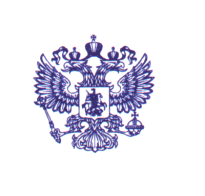 